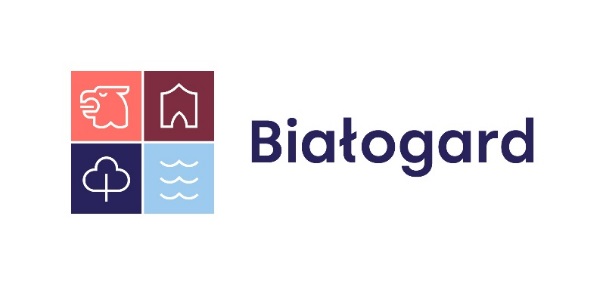 Informacja dla mieszkańców BiałogarduBurmistrz Białogardu informuje, że od 1 września 2020 r., właściciele nieruchomości zostali zobowiązani przepisami ustawy z dnia 13 września 1996 r. o utrzymaniu czystości i porządku w gminach ( Dz. U. z 2021 poz. 888)  oraz przepisami prawa miejscowego do segregacji odpadów komunalnych oraz do wyposażenia swojej nieruchomości w 5 pojemników lub worków do selektywnego zbierania odpadów komunalnych, które powinny być oznaczone nazwą rodzaju zbieranego odpadu oraz powinny być  w odpowiednim kolorze:a) papier – pojemnik lub worek w kolorze niebieskim, oznaczony napisem
                              „Papier”;b)   metale i tworzywa sztuczne - pojemnik lub worek w kolorze żółtym, oznaczony napisem
                              „Metale i tworzywa sztuczne”;c)     szkło - pojemnik lub worek w kolorze zielonym, oznaczony napisem                               „Szkło”;d) bioodpady – pojemnik lub worek w kolorze brązowym, oznaczony napisem
                              „Bio”;e)    odpady niesegregowane (zmieszane) - pojemnik lub worek w kolorze czarnym lub szarym, 
       dopuszcza się stosowanie pojemników ocynkowanych, oznaczonych napisem 
                              „Zmieszane”.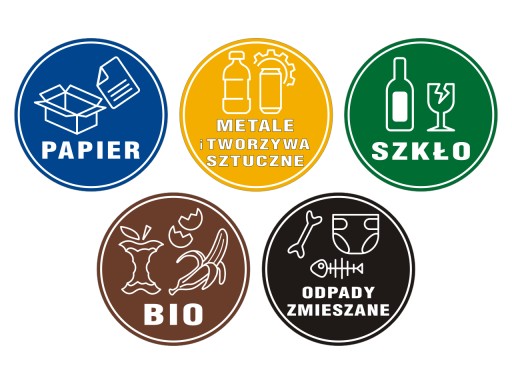 Zgodnie z art. 6ka ww. ustawy w przypadku niedopełnienia obowiązku selektywnego zbierania odpadów komunalnych podmiot odbierający odpady komunalne - ATF spółka 
z o.o., s.k. z siedzibą Chojnica 2, 78-650 Mirosławiec, przyjmie je jako niesegregowane (zmieszane) odpady komunalne  i powiadomi  o tym Burmistrza Białogardu oraz właściciela nieruchomości.W zawartej przez Miasto Białogard umowie z ATF sp. z o.o., s.k. z siedzibą Chojnica 2, 78-650 Mirosławiec na odbiór odpadów komunalnych od właścicieli nieruchomości na terenie miasta Białogard i ich zagospodarowanie zostały nałożone na ATF sp. z o.o., s.k obowiązki informowania właściciela nieruchomości o niedopełnieniu obowiązku selektywnego zbierania odpadów komunalnych.W przypadku niedopełnienia przez właściciela nieruchomości obowiązku w zakresie selektywnego  zbierania odpadów komunalnych, podmiot odbierający odpady komunalne oznaczy pojemniki i kontenery  naklejkami żółtymi lub czerwonymi.Żółta naklejka, informuje właściciela nieruchomości o konieczności poprawy segregacji odpadów w przypadku, gdy w selektywnie zebranych odpadach znajdują się pojedyncze odpady zebrane niezgodnie z opisem i kolorem pojemnika lub worka, lub w pojemniku lub worku przeznaczonym do  zbierania  niesegregowanych odpadów znajdują się pojedyncze odpady podlegające obowiązku segregacji.W tym przypadku odpady zostaną odebrane przez ATF sp. z o.o., s.k. w kolejnym terminie odbioru tego rodzaju odpadu lub w terminie uzgodnionym z właścicielem nieruchomości
po ich prawidłowym posegregowaniu.Jeżeli  odpady nadal nie zostaną prawidłowo posegregowane podmiot odbierający odpady komunalne oznaczy pojemniki i kontenery naklejką czerwoną, która ma informować właściciela o braku segregacji odpadów w pojemniku i odbiorze odpadów przez ATF sp. z.o.o., s.k. jako niesegregowane (zmieszane). Czerwona naklejka,  informuje właściciela nieruchomości o niedopełnieniu przez właściciela nieruchomości obowiązku w zakresie selektywnego zbierania  odpadów komunalnych,  
- o braku segregacji odpadów w pojemniku,  kontenerze  lub worku, (gdy zebrane odpady są zmieszane)  i o odebraniu odpadów komunalnych przez ATF sp. z o.o., s.k. jako odpadów niesegregowanych (zmieszanych) w terminie 2 dni roboczych od dnia zdarzenia. W przypadku odbioru odpadów zebranych przez właściciela nieruchomości w workach, naklejki są przekazywane właścicielowi nieruchomości lub pozostawione w widocznym miejscu gromadzenia odpadów.Żółte i czerwone naklejki opatrzone są przez ATF sp. z o.o., s.k  krótką informacją, dotyczącą ich  znaczenia.Na  podstawie złożonego przez podmiot odbierający odpady komunalne powiadomienia 
o niedopełnieniu  przez właściciela nieruchomości obowiązku w zakresie selektywnego  zbierania odpadów komunalnych (po otrzymaniu czerwonej naklejki), Burmistrz Białogardu podejmie  z urzędu postępowanie w sprawie określenia wysokości opłaty za gospodarowanie odpadami komunalnymi, a stawka opłaty za gospodarowanie odpadami komunalnymi na wskazanej nieruchomości, zostanie podwojona i wyniesie 64 zł od każdego mieszkańca zamieszkującego daną nieruchomość.Podwyższoną opłatę właścicielowi nieruchomości ustali Burmistrz Białogardu w drodze decyzji administracyjnej za miesiąc lub miesiące, w których nie dopełniono obowiązku selektywnego zbierania odpadów komunalnych.                                                                                    Zastępca Burmistrza Białogardu                                                                                                                                                                                           (-)   Karolina Siwek